PRODUIRE UNE SEQUENCE EN MODE COMPETENCE SUR LES SAVOIR-FAIRE QUANTITATIFSGTL de Besançon - 2018-2019Savoir-faire :  Élasticité revenu de la demandeNiveau : 1ère Thème du programme : La coordination par le marché / Sensibilisation à la notion d’élasticité revenuTerminale : Savoir-faire / évaluation diagnostique : la notion d’élasticité revenuSavoir-faire en les déclinant sur les trois niveaux : Seconde : xPremière : Notion d'élasticité comme rapport d'accroissements relatifsTerminale : Élasticité comme rapport d'accroissements relatifsSituation problème : Vous êtes conseiller bancaire à la banque X. Vous avez malencontreusement mélangé les dossiers de Tic et Tac. Vous vous souvenez seulement que Tic a un revenu disponible de 1400€ net et Tac de 2500€ net par mois. Vous avez ci-dessous leurs dossiers respectifs concernant leurs dépenses mensuelles. Vous devez rapidement envoyer un courriel pour justifier à votre supérieur hiérarchique quel est le dossier de Tic et celui de Tac.Documents :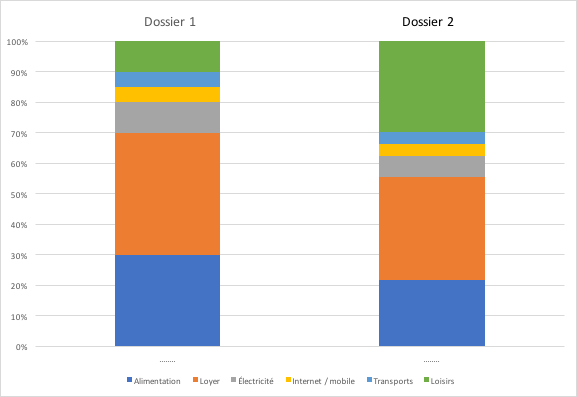 Mode opératoire : Identifier la compétence visée : Élasticité-revenu, biens supérieurs, biens normauxÊtre capable de distinguer une valeur d’une proportionOrganisation du groupe, répartition du travail, communication, restitutionCréer la situation problème pour chaque niveau : voir ci-dessusFormer des groupes si besoin : groupes de 2 élèves (3 maximum)Proposer des documents aux élèves : voir ci-dessusLeur faire formuler des hypothèses (si cela se prête à la résolution de la situation problème) : aucune Restitution par les élèves : sous forme de courriel à envoyer sur l’ENTPhase d’évaluationMise en forme du mail (objet, formule de politesse…)Justification solide